Dokumentasi Pemasangan Qris PemerintahanPembayaran PBB Kab. PPU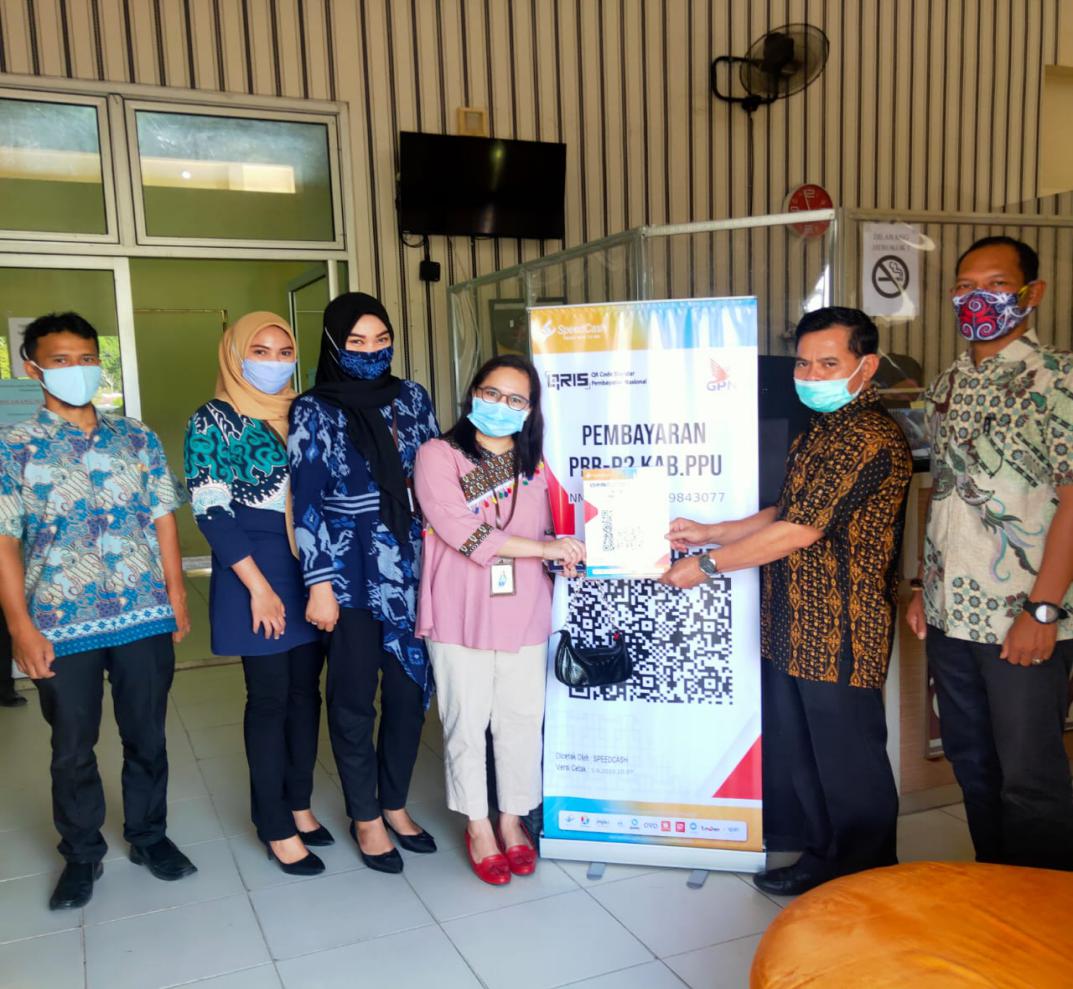 Pembayaran Retribusi Pasar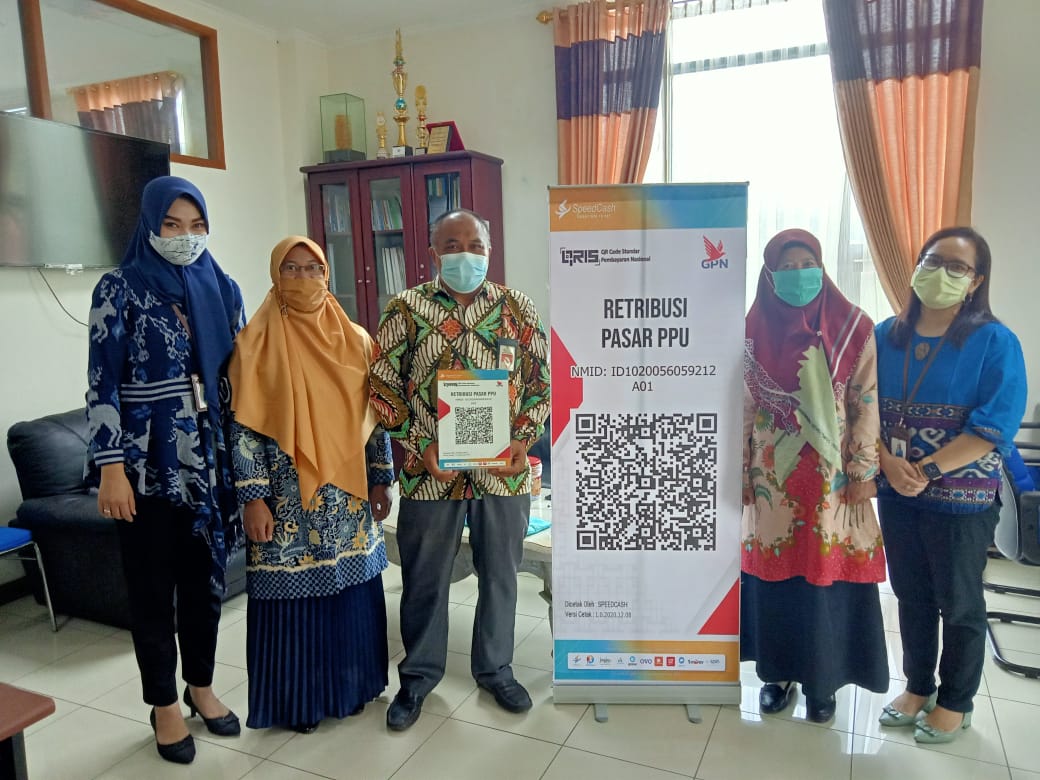 Pembayaran PKB Samsat Kab. PPU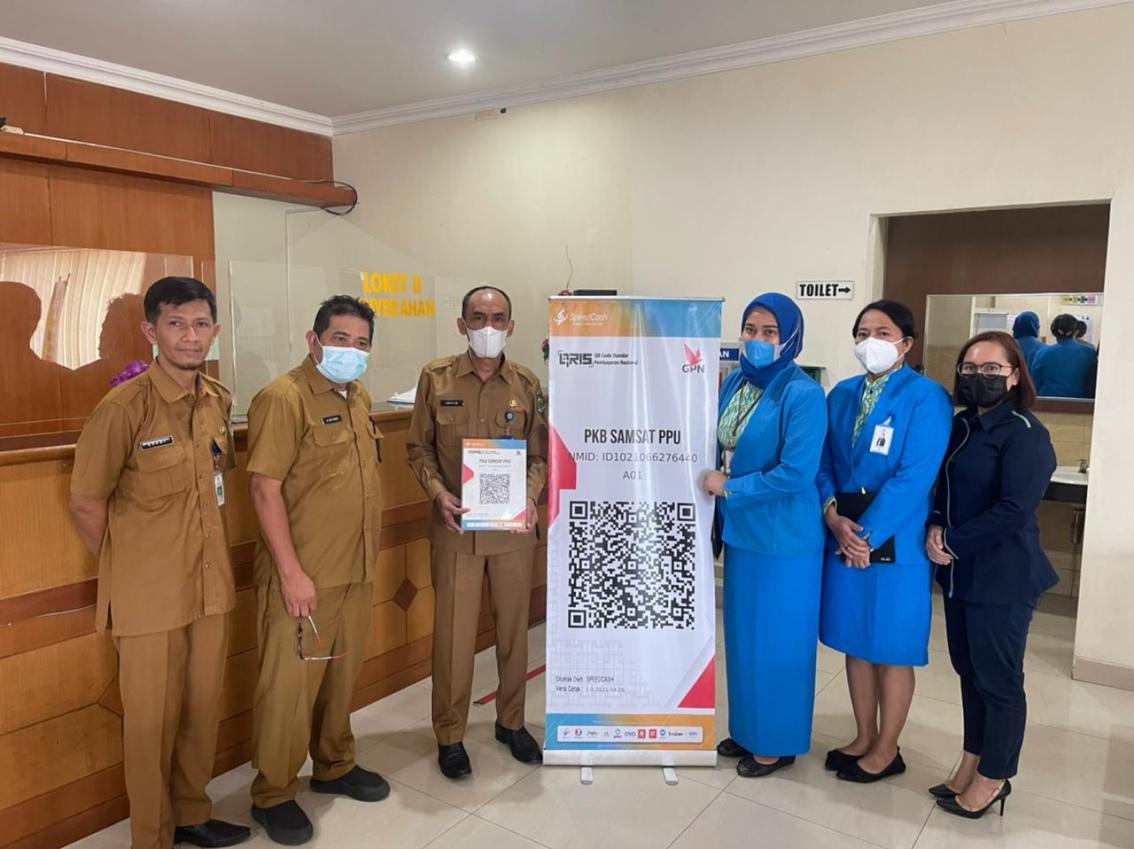 Pembayaran Retribusi IMB Kab. PPU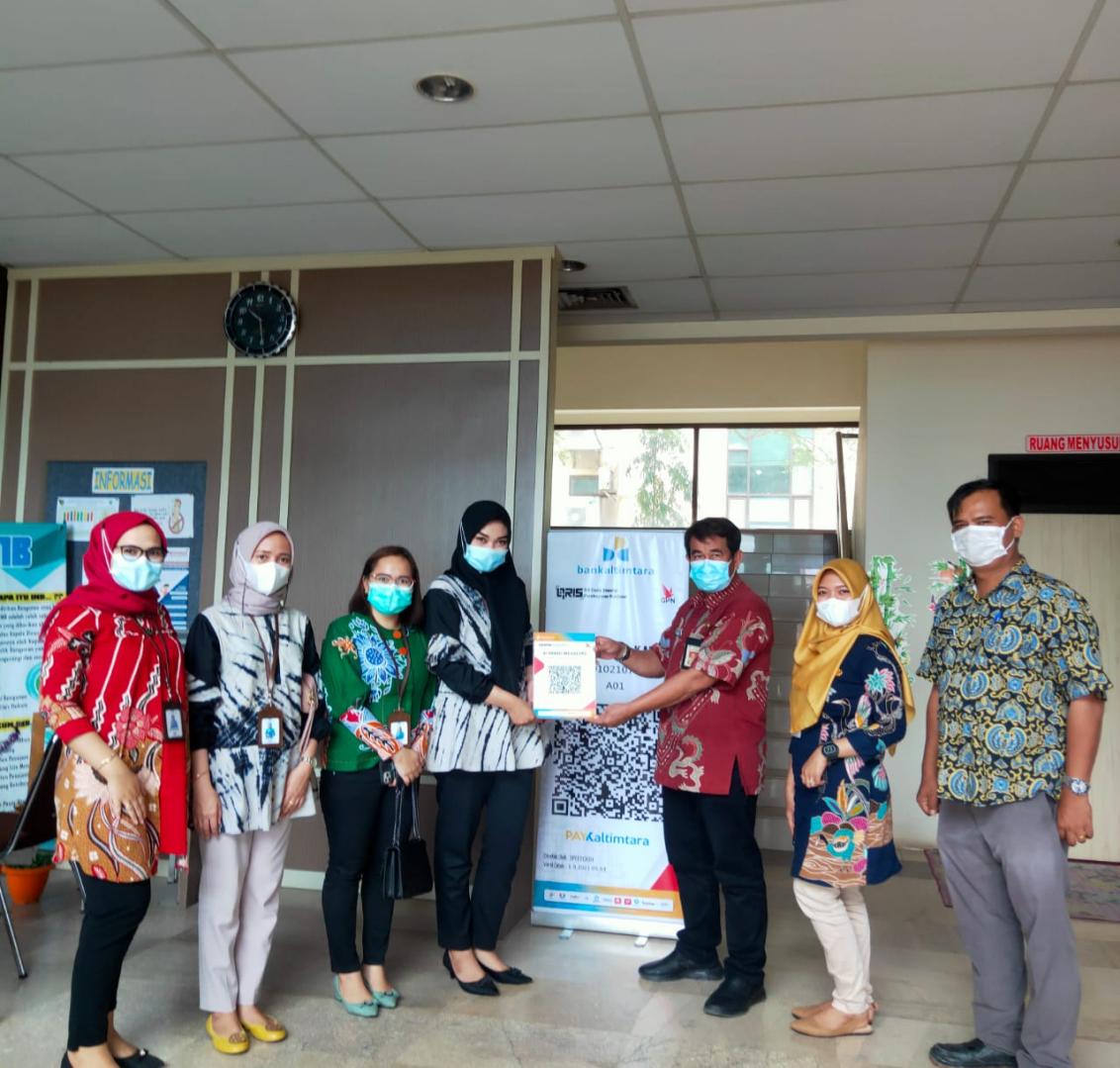 Pembayaran Pelayanan Kesehatan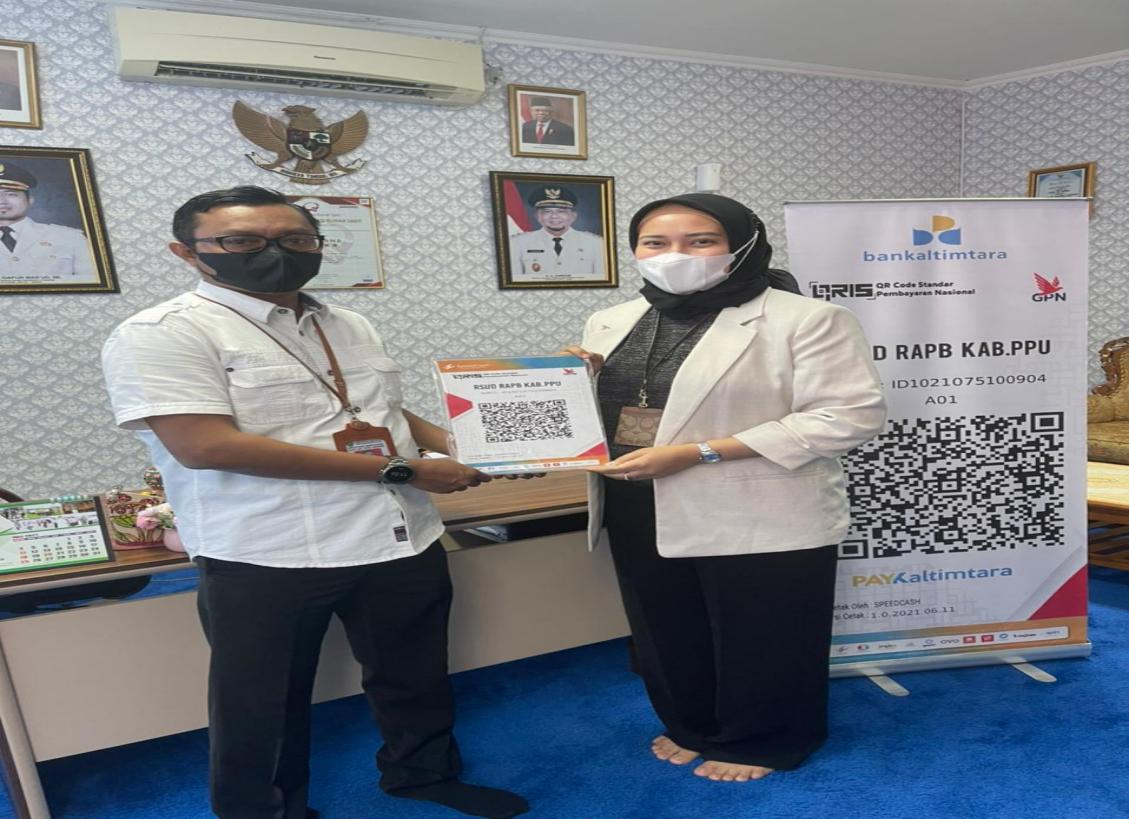 Pembayaran Tagihan Air 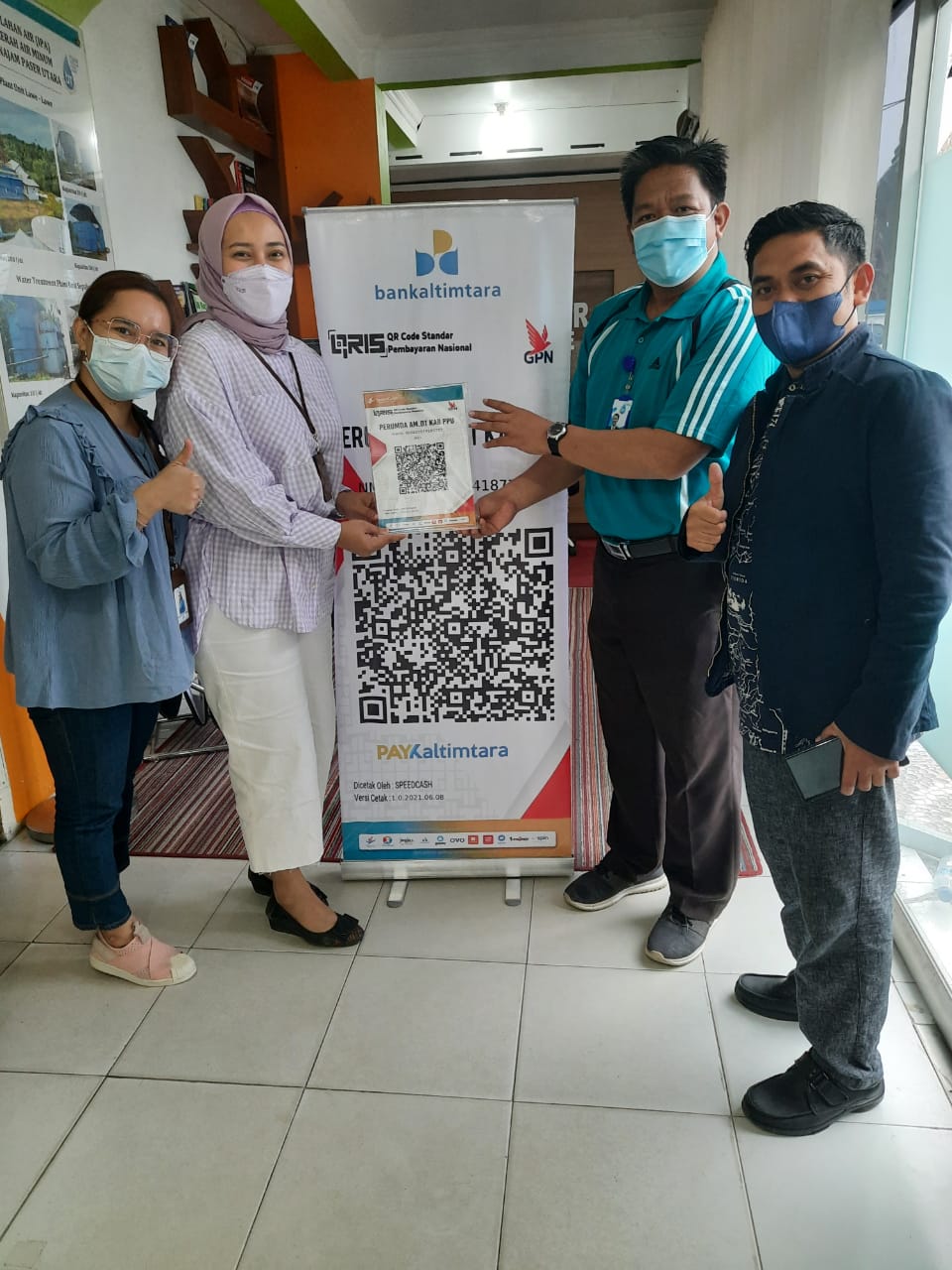 